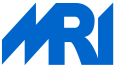 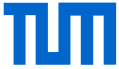 Klinikum rechts der IsarTechnische Universität MünchenKlinik und Poliklinik für Psychosomatische Medizin,Psychotherapie und Medizinische PsychologieDirektor: Univ.-Prof. Dr. med. Peter HenningsenSektion Traumafolgestörungen, Prof. Dr. med. Martin SackWir suchen weibliche KontrollprobandinnenZur Untersuchung der Auswirkung einer physiotherapeutischen Intervention bei Patientinnen mit dissoziativen StörungenWas versteht man unter dissoziativen Störungen?Dissoziative Störungen sind definiert als Unterbrechung der normalerweise integrierten Funktionen des Bewusstseins, des Gedächtnisses, der Identität, des Affekts, der Wahrnehmung, der Körperrepräsentation, der motorischen Kontrolle und des Verhaltens.Wer kann teilnehmen?Wir suchen Probandinnen …die aktuell nicht die Kriterien einer psychischen Störung erfüllenbei denen auch früher nicht die Diagnose einer dissoziativen Störung gestellt worden istdie an keiner schweren neurologischen oder internistischen Erkrankung leidenWie läuft die Untersuchung ab?Es handelt sich um einen Termin von ca. 90 Minuten DauerBei der Untersuchung liegen Sie unter zwei Untersuchungsbedingungen auf einer Liege und werden aufgefordert, einem Tonband zuzuhören bzw. sich in verschiedene Situationen einzudenken.Während der Messung sind die Teilnehmerinnen über sieben kleine Klebeelektroden auf Brust und Rücken an ein Gerät zur Aufzeichnung verschiedener Werte des autonomen Nervensystems wie beispielsweise der Herzfrequenz, angeschlossen.Zusätzlich beinhaltet die Teilnahme das Ausfüllen verschiedener Fragebögen, was etwa 45-60 Minuten Zeit in Anspruch nimmt.Was sind die Vorteile?Sie helfen uns, dissoziative Störungen besser zu verstehen und ggf. in der Folge Therapien verbessern zu können.Eine Aufwandsentschädigung von  30 €
Gibt es irgendwelche Nachteile?Während des Experiments kann es zu einer vorübergehenden psychischen Belastung kommen, dennoch sind Nebenwirkungen nicht zu erwarten. Die in der Studie eingesetzten Messgeräte besitzen eine CE-Zertifizierung und sind für Messungen am Menschen zugelassen. Eine Gefährdung durch elektrischen Strom ist konstruktionstechnisch ausgeschlossen.VertraulichkeitIm Zusammenhang mit der Studienteilnahme werden alle Informationen vertraulich behandelt und pseudonymisiert ausgewertet.Diese Studie wurde genehmigt durch die Ethik-Kommission der Fakultät für Medizin am Klinikum rechts der Isar (MRI).Sie sind interessiert oder haben Fragen?Um mehr zu erfahren, wenden Sie sich anDr. med. Eva SchäfleinGastwissenschaftlerin der Klinik für Psychosomatische MedizinKlinikum rechts der Isar der TU MünchenOberärztin der Psychosomatischen Abteilung des Uniklinikums Erlangen
E-mail: eva.schaeflein@uk-erlangen.de Cand.med. Lea StiefDoktorandin der Klinik für Psychosomatische MedizinKlinikum rechts der Isar der TU MünchenE-Mail: lea.stief@tum.deFür Ihre Mitarbeit danken wir Ihnen.Wie erreichen Sie uns?Öffentliche Verkehrsmittel:Haltestelle Max-Weber-PlatzU4 / U5Straßenbahn Linie 15 / 25Bus 190 / 191/ X30Adresse der Untersuchung:Ismaninger Str. 22, 81675 München, Psychosomatische Tagesklinik N0a, 
1. OG, Zi. 27.1.4(Eingang zur Tagesklinik befindet sich 
neben der Anästhesie Prämedizin)